PLANEJAMENTO DE ATIVIDADES DE MONITORIA REMUNERADAPeríodo: _____/___ (Ano/Semestre)__________________________(Disciplina)DADOS DE IDENTIFICAÇÃO DO MONITORDADOS DE IDENTIFICAÇÃO DA DISCIPLINA E DO ORIENTADOR:DADOS DA MONITORIAOBJETIVOS DA ATIVIDADE DE MONITORIA (Quais as suas pretensões em relação ao atendimento que prestará aos discentes?)CONTEÚDOS (lista de conteúdos previstos para a disciplina pelo professor)METODOLOGIA/ESTRATÉGIAS: (Métodos e estratégias que serão utilizadas para atender os discentes: aula expositiva, resolução de questões, questões desafio de acordo com o conteúdo trabalhado, orientação na resolução de trabalhos entre outros) RECURSOS (Recursos materiais e/ou humanos utilizados: projetor de slides, quadro-branco, pincel, notebook, listas de exercícios, ilustrações, professor orientador etc)AVALIAÇÃO (Como será avaliado o trabalho realizado: observação do envolvimento dos alunos que buscam atendimento, questionário aplicado aos alunos para aferir o nível de satisfação em relação a esse atendimento, será produzido um relatório descritivo das atividades desenvolvidas)Recebido em:____/___/______ por: ________________________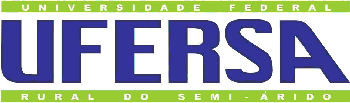 MINISTÉRIO DA EDUCAÇÃOUNIVERSIDADE FEDERAL RURAL DO SEMI-ÁRIDOPRÓ-REITORIA DE GRADUAÇÃONome:Nome:Nome:Nome:Matrícula: Período: Período: Curso:CPF:Telefones:Telefones:Telefones:Email:Email:Email:Email:Banco:                    Operação: Banco:                    Operação: Agência:                   Conta:Agência:                   Conta:Orientador:Orientador:Email:Email:Disciplina:Depto: Código da disciplina:Curso:Período das atividades: _______/ ________/ _______ até _____/_____/______Período das atividades: _______/ ________/ _______ até _____/_____/______Período das atividades: _______/ ________/ _______ até _____/_____/______Período das atividades: _______/ ________/ _______ até _____/_____/______Previsão de carga horária semanal: 12 horasPrevisão de carga horária semanal: 12 horasPrevisão de carga horária semanal: 12 horasPrevisão de carga horária semanal: 12 horasPrevisão de carga horária semestral: Previsão de carga horária semestral: Previsão de carga horária semestral: Previsão de carga horária semestral: DIAHORÁRIOLOCALOBSERVAÇÃOAssinatura do alunoAssinatura do orientador